Publicado en   el 17/09/2013 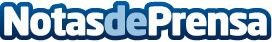 En medio del conflicto, UNICEF amplía los esfuerzos para lograr que los niños sirios vuelvan a la escuelacasi 2 millones de niños sirios han abandonado la escuela  Datos de contacto:Nota de prensa publicada en: https://www.notasdeprensa.es/en-medio-del-conflicto-unicef-amplia-los Categorias: Solidaridad y cooperación http://www.notasdeprensa.es